Материнство - это источник добра, понимания и сочувствия. Материнство позволяет человеку прикоснуться к той любви, о которой говорит Господь. Наполнять своё сердце способностью разделить радость и помочь преодолевать трудности, проявить терпение и учиться прощать, забыть себя ради тех, кто ищет помощи и утешения. К тому, что свято, должно стремиться. То, что свято, должно почитаться.Скажите, откуда я взялся?Я всем задавал вопрос.А дедушка мне ответил:- Нам аист тебя принес.А бабушка мне сказала:- В капусте тебя нашли.А дядя шутил: «С вокзалаВ корзинке тебя принесли».Я знаю, неправда это,Мама меня родила,Я только не знаю ответа,Где мама меня взяла.Сестра на меня ворчала:- Ты голову всем вскружил.А я начинал сначала:- А где я до мамы жил?Никто это тайну из взрослыхМне так объяснить и не смог.Лишь мама ответила просто:-ТЕБЯ МНЕ ПОСЛАЛ САМ БОГ!План мероприятия 14: 00 – 14:20 - Молебен, приветственное слово   ч. Храм Рождества Пресвятой Богородицы – настоятель храма ПРБ протоиерей Иоанн.14:25–15:10 ч. - Проведение открытых занятий«Женский образ: вчера, сегодня, завтра»: кабинет № 2 (Афтенко Виктория Николаевна, педагог дополнительного образования «Центр Духовное просвещение»)«Безопасность детей – залог счастливой семьи»: кабинет № 1 (Шмакова Яна Васильевна, педагог дополнительного образования «Центр Духовное просвещение»)14:25 – 15:10 ч. - Работа мастер классов«Рождественский ангел» - бумага, ткань пластика: кабинет хореографии (Мясникова Ирина Геннадьевна педагог дополнительного образования «Центр Духовное просвещение»)«Рождественский ангел» - тесто пластика: актовый зал (Потапова Татьяна Юрьевна, культ организатор «Социальный реабилитационный центр для несовершеннолетних «Зина»)Макет «Крылья ангела» для оформления остановочного комплекса: кабинет №3 (Могильникова Татьяна Сергеевна, педагог дополнительного образования «Центр Духовное просвещение»)«Рождественский ангел» кондитерская композиция из песочного и бисквитного теста: трапезная центра (повар-кондитер Дзензюр Галина Петровна МБДОУ №7)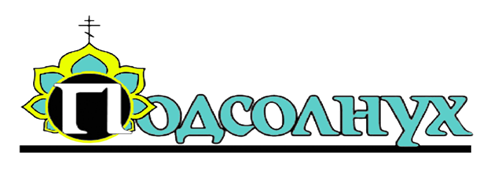 ВСЕРОССИЙСКАЯ АКЦИЯ 	«КРЫЛЬЯ АНГЕЛА»в г. Урай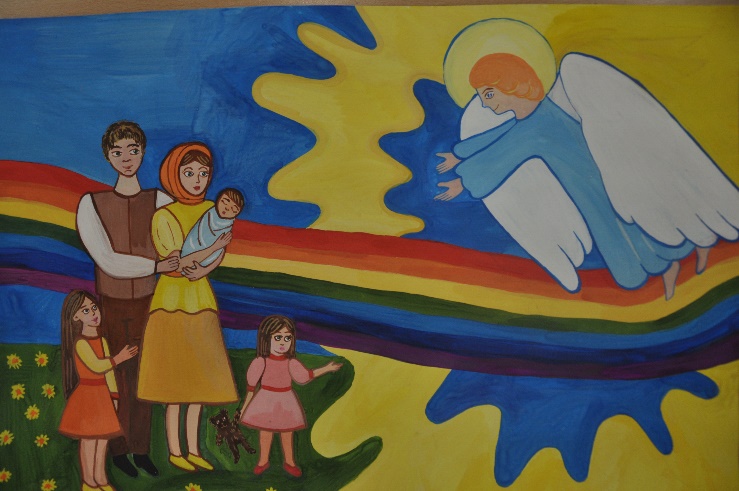 Проводится в преддверии праздновании Дня материЦентр «Духовное просвещение»История акции «Крылья ангела»Акция «Крылья ангела» впервые была организована региональной общественной организацией «Объединение многодетных семей города Москвы» в 2014 году с благословения Святейшего Патриарха Московского и всея Руси Кирилла и стала проводиться ежегодно в преддверии празднования Дня матери. Основная цель акции – привлечение внимания общества к вопросам материнства и детства.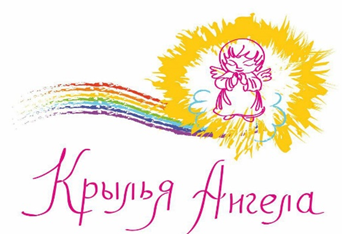 Ангел в глазах детей – это Ангел-хранитель, это мама, оберегающая их с первых дней жизни, это символ сохранения мира во всем мире.«Крылья ангела» в городе УрайВ городе Урай всероссийская акция «Крылья ангела» проходит 24 ноября в Храме Рождества Пресвятой Богородицы и в Центре «Духовное просвещение.Организаторами акции являются:* Управление по культуре и молодёжной политике, отдел опеки и попечительства Администрации города   Урай;* «Центр Духовное просвещение;* «Социальный реабилитационный центр для несовершеннолетних «Зина».Женский образ: вчера, сегодня, завтраОбраз женщины во все времена представлял интерес для поэтов и художников. С женщиной мы связываем чувство любви, милосердия и величайшего подвига. Каковы наши представления о современной женщине? Внешняя информация определяет наши взгляды и часто очень далека от замысла Божия о женщине. Современный человек, идя путем удовольствий, часто переживает разочарование и опустошенность. Брак (супружеская любовь) дает величайшую возможность счастья. Духовное единение супругов является реальным воплощением любви. Духовная сторона любви побуждает на деле следовать совету апостола Павла: быть терпеливым и милосердным, прощать обиды и ошибки, не бесчинствовать и не воздавать злом за зло (1 Кор.13,4-7).Все женские свойства и качества, так или иначе, служат материнскому предназначению женщины. Материнство позволяет человеку прикоснуться к той любви, о которой говорит Господь, наполнять свое сердце способностью разделить радость и помочь преодолеть трудности, проявить терпение и учиться прощать, забыть себя ради тех, кто ищет помощи и утешения.От того, какие ценности женщина выбрала для себя жизненными ориентирами, от ее духовной и нравственной позиции во многом будет зависеть, сохранит ли она дар быть женщиной. Безопасность детей – залог счастливой семьиСемья отвечает за духовно-нравственное развитие, трудовое воспитание, эстетическую культуру, подготовку ребенка к созданию в будущем собственной семьи, за интеллектуальное воспитание. Это достигается путем общения, прямого взаимодействия с детьми, личного примера, обсуждение прочитанного и увиденного вместе с детьми.Однако в современных условиях все выше перечисленное часто формируется и развивается с помощью информационных технологий, в частности интернет-пространства. Сегодня каждый восьмой подросток проводит в Интернете более пяти часов. Интернет является одним из основных инструментов социализации в молодежной среде.  Помимо огромных возможностей, интернет несет опасности для детей, которые воспринимают информацию в интернете за «чистую монету», за истину. В связи с этим необходимо научить ребенка пользоваться интернетом, уберечь его от виртуальных недоброжелателей и вполне реальных неприятностей, а значит защитить ребенка, создать безопасное и спокойное окружение, в котором ребенок будет чувствовать, что его любят и оберегают. Несмотря на усилия государства в этой сфере именно семья должна стоять на страже информационных интересов детей и обеспечения информационной безопасности. 